Copia en una fila las siguientes secuencias de números y crea reglas básicas de formato condicional a través de las siguientes opciones: Establece en rojo los valores que se encuentren entre 10 y 20.Establece en azul los valores que sean mayores de 12Establece en verde los valores que sean menores a 1000.Utiliza la tabla de las actividades anteriores para determinar el siguiente formato condicional. Para lo gastos mayores de 2€ fondo amarillo Para los gastos que estén comprendidos entre 1€ y 2€ fondo verde. Para los gastos menores de 1€ fondo azul. 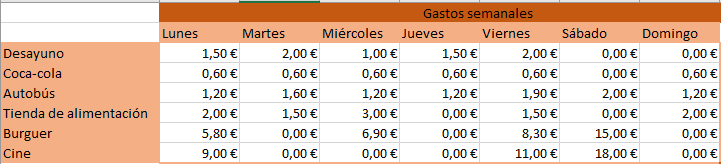 La siguiente tabla muestra el ranking de puestos del 1º al 10º en una carrera solidaria. Muestra en verde los 3 primeros, en azul los tres siguientes, y en rojo los corredores restantes. 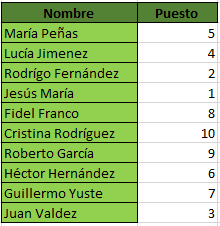 Se desea clasificar por medio de iconos la siguiente clasificación en un examen de ingreso, para conocer así, qué alumnos podrán tener acceso a una plaza el próximo curso. Se establecerán las siguientes reglas condicionales: Para los que su nota sea superior o igual a 17 puntos, se establecerá un icono de color verde.Para los que su nota sea mayor o igual de 10 y menor de 17, llevarán un icono amarilloPara los que tengan una nota menor de 10 se les pondrá un icono rojo. La empresa Aceros VX, necesita conocer las fechas, Nº de productos y días de la semana que se encuentran duplicadas en su base datos de facturación, además de los días en los que se hizo una sola entrega.Con ello se podrá conocer el pico de trabajo y facturación y establecer las políticas empresariales necesarias.  Para saberlo utiliza el formato condicional de duplicados y únicos en cada una de las columnas y establece para el número de productos el formato con fondo amarillo, fuente blanca y en negrita, para la fecha el verde con fuente blanca y para los días de entrega el formato azul con fuente blanca.102025122612121412141614150083012001500950200ALUMNO NOTA Daniel 6Álvaro 7Francisco 9Germán 10Juan 17Javier 20Jaime 18Lucía 20Rodrigo 6Marta 14María 13Martín 11Héctor 8Patricia 6Sofía 16Rubén17DUPLICADOS DUPLICADOS DUPLICADOS ÚNICOS ÚNICOS ÚNICOS Nº PRODUCTOSFECHA DIA DE ENTREGA Nº PRODUCTO FECHA DÍA DE ENTREGA2001/01/1950LUNES 2001/01/1950LUNES 1201/02/1970MIERCOLES1501/02/1970MIERCOLES2003/03/1980MARTES 2003/03/1980MARTES 301/01/1950LUNES 301/01/1950LUNES 1304/08/1980JUEVES 1504/08/1980JUEVES 2004/08/1980JUEVES 2004/08/1980JUEVES 410/02/1950SÁBADO 410/02/1950SÁBADO 2001/01/1950LUNES 2001/01/1950LUNES 502/01/1950MARTES 502/01/1950MARTES 2003/01/1950SÁBADO 2003/01/1950MIERCOLES1504/01/1950JUEVES 1504/01/1950JUEVES 2001/01/1950DOMINGO 2001/01/1950DOMINGO 